International Situations Project TranslationVolitional Personality Change itemsItems developed by Erica BaranskiTranslation provided by:Anu Realo, University of Tartu, TartuThe International Situations Project is supported by the National Science Foundation under Grant No. BCS-1528131. Any opinions, findings, and conclusions or recommendations expressed in this material are those of the individual researchers and do not necessarily reflect the views of the National Science Foundation.International Situations ProjectUniversity of California, RiversideDavid Funder, Principal InvestigatorResearchers:  Gwendolyn Gardiner, Erica Baranski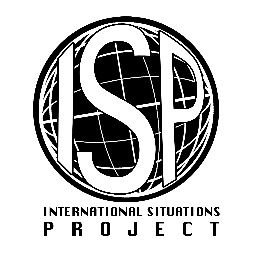 Original EnglishTranslation (Estonian)Translation (Estonian)Is there an aspect of your personality that you’re currently trying to change?Is there an aspect of your personality that you’re currently trying to change?Kas on mingi isiksuse omadus või tahk, mida Sa praegu üritad muuta?YesYesJahNoNoEiHow successful have you been in changing this aspect of your personality?How successful have you been in changing this aspect of your personality?Millist omadust või tahku proovid muuta?Not at all successfulNot at all successfulKui edukas Sa oled olnud selle isiksuse omaduse või tahu muutmisel?A little successfulA little successfulÜldse mitte edukasModerately successfulModerately successfulNatukene edukasVery successfulVery successfulMõõdukalt edukasCompletely successfulCompletely successfulVäga edukas